7 июня в ЛДП «Солнышко»  Тема  «День семьи ,любви и верности.»  В этот день были проведён праздник, посвященный Всемирному дню семьи и верности, в котором приняло участие 100 человек в возрасте от 7 до 18 лет. 	Дети рассказали о своих семьях, отгадывали загадки, узнали о «корнях этого праздника», читали стихи, исполняли песни, посвящённые семье.На конкурсе рисунков «Моя семья» дети создавали  портреты мам, своей семьи.     В клубе «Почитай-ка » во время часа чтения ребята познакомились со сказкой «Золотая пчёлка», в которой герои учились уважать маму, помогать ей во всём.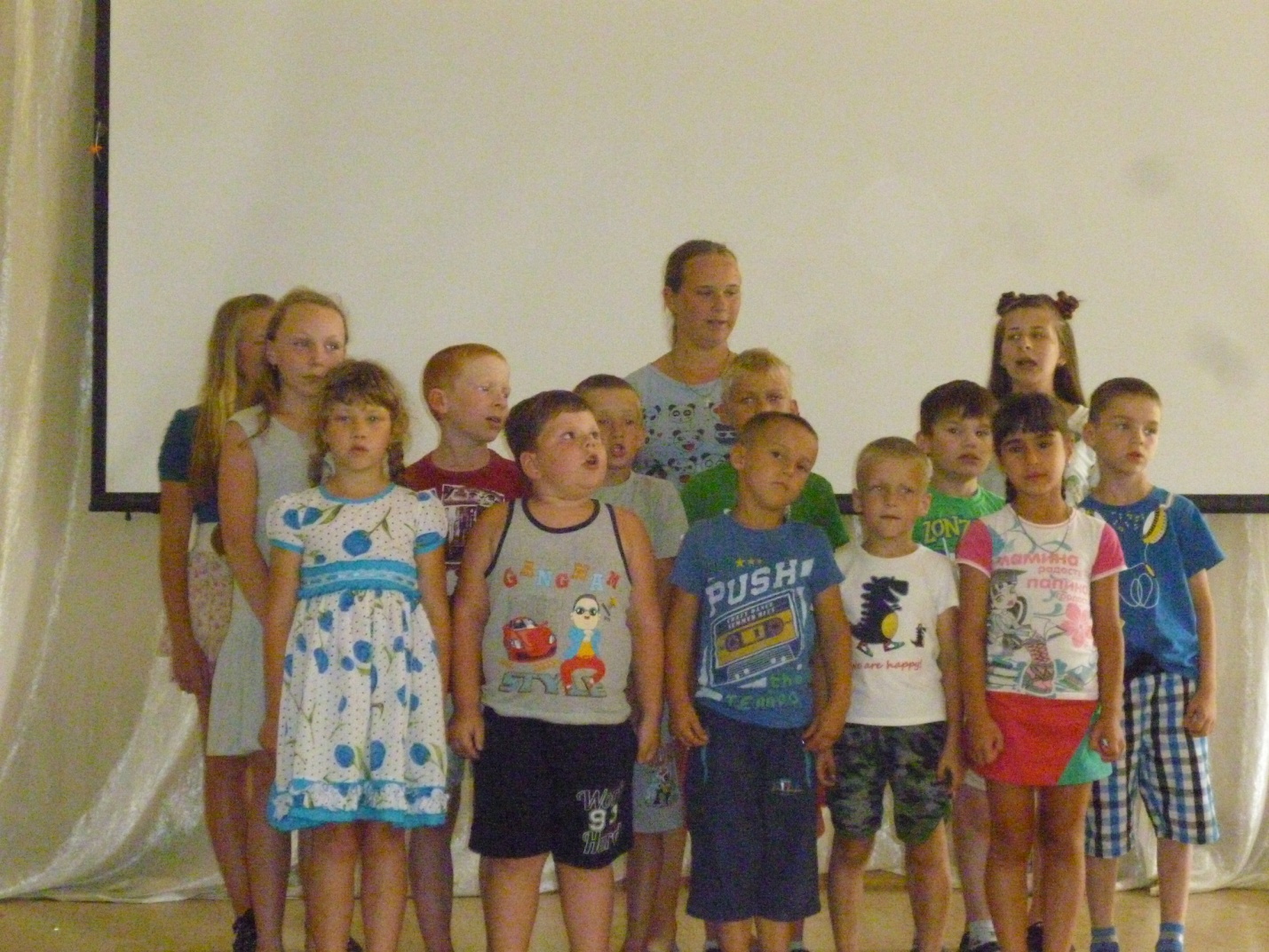 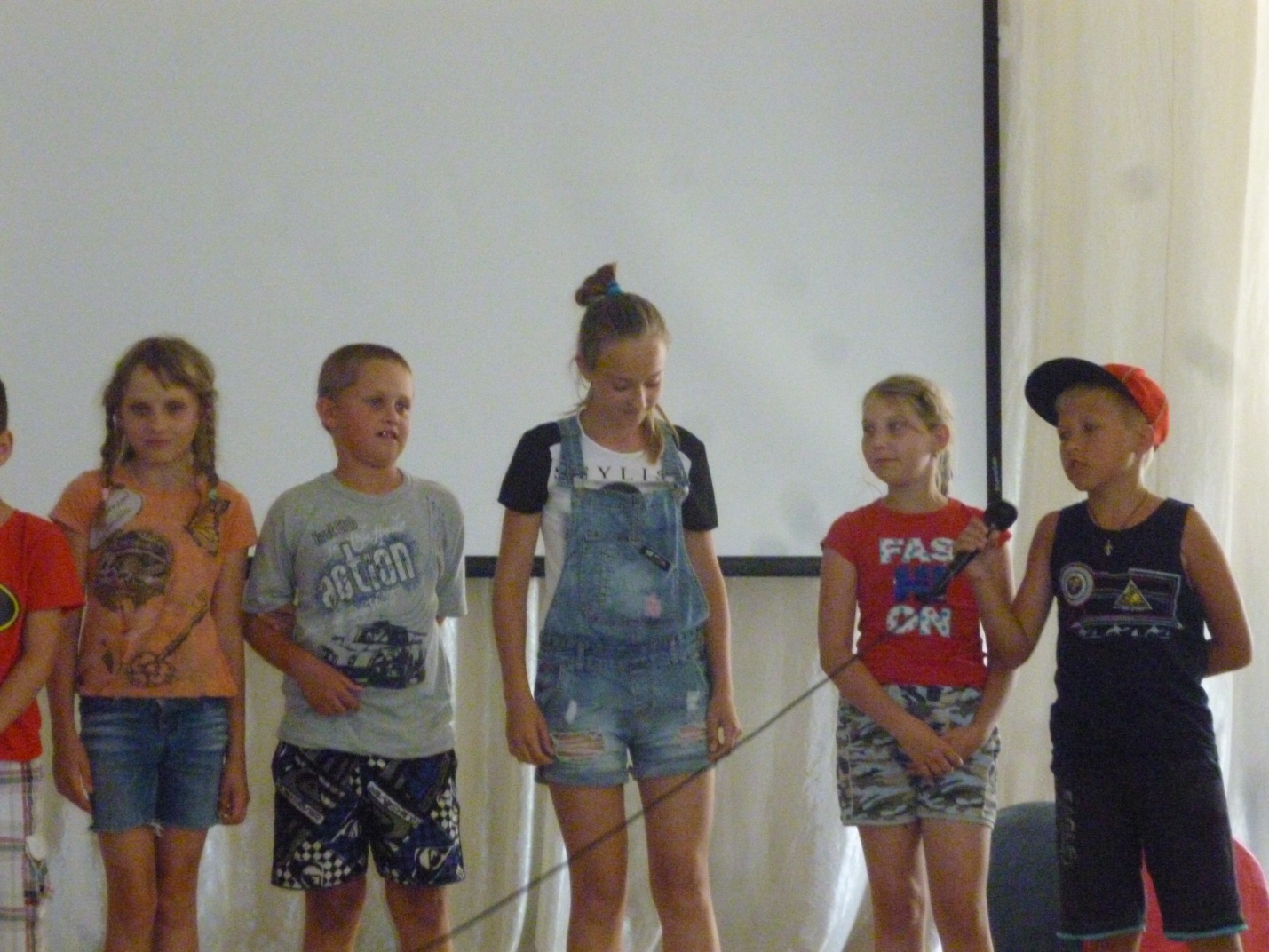 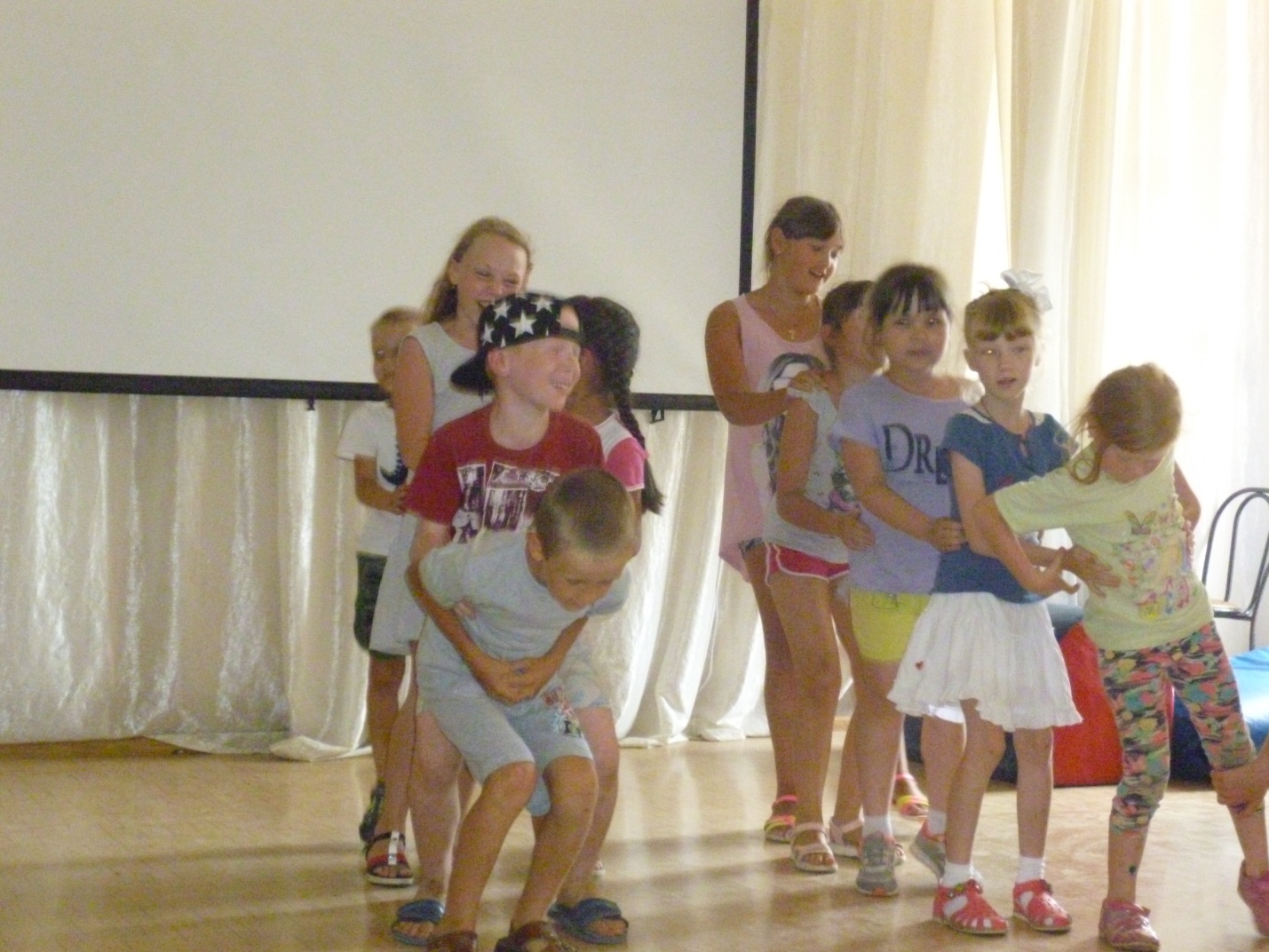 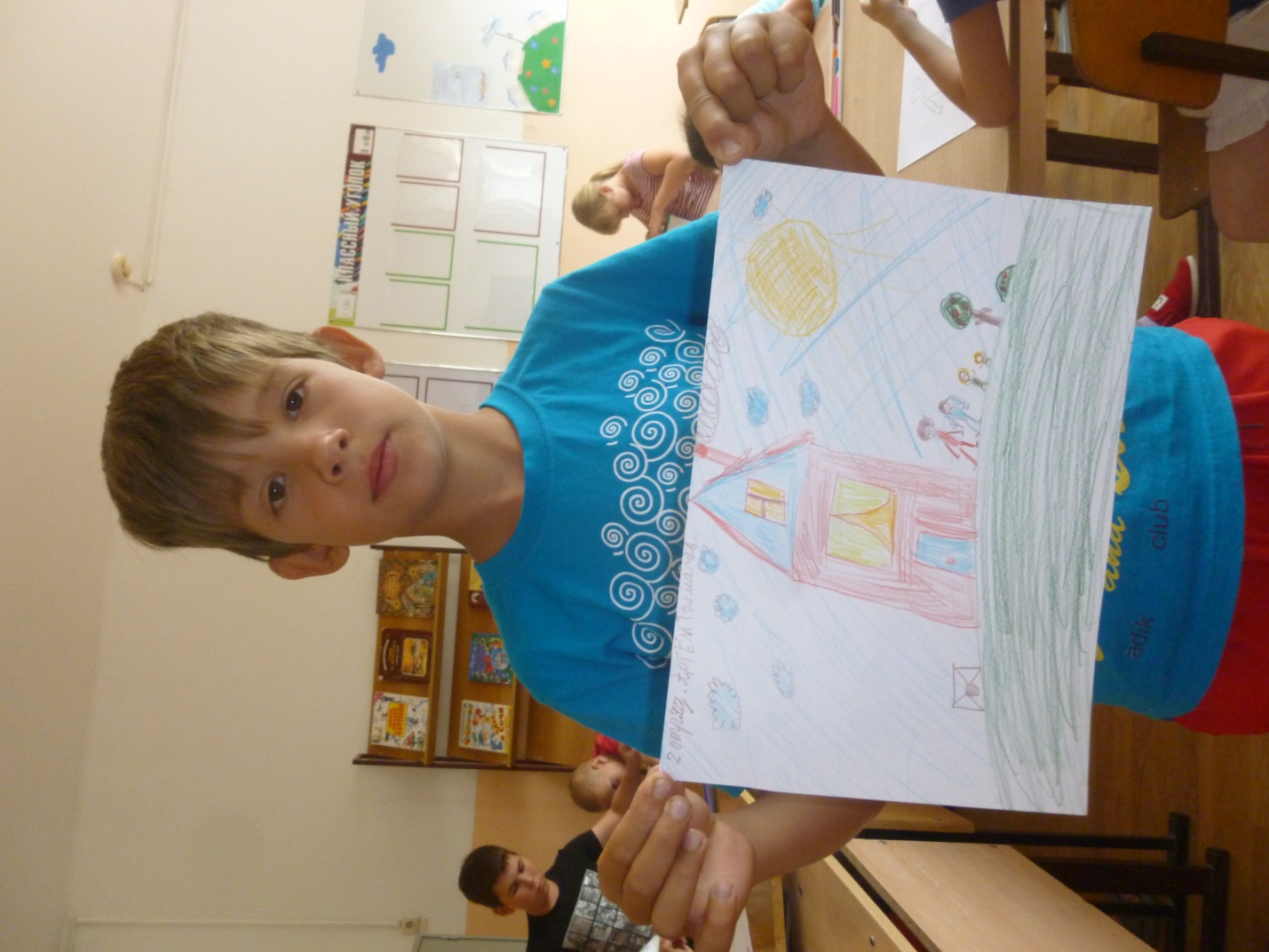 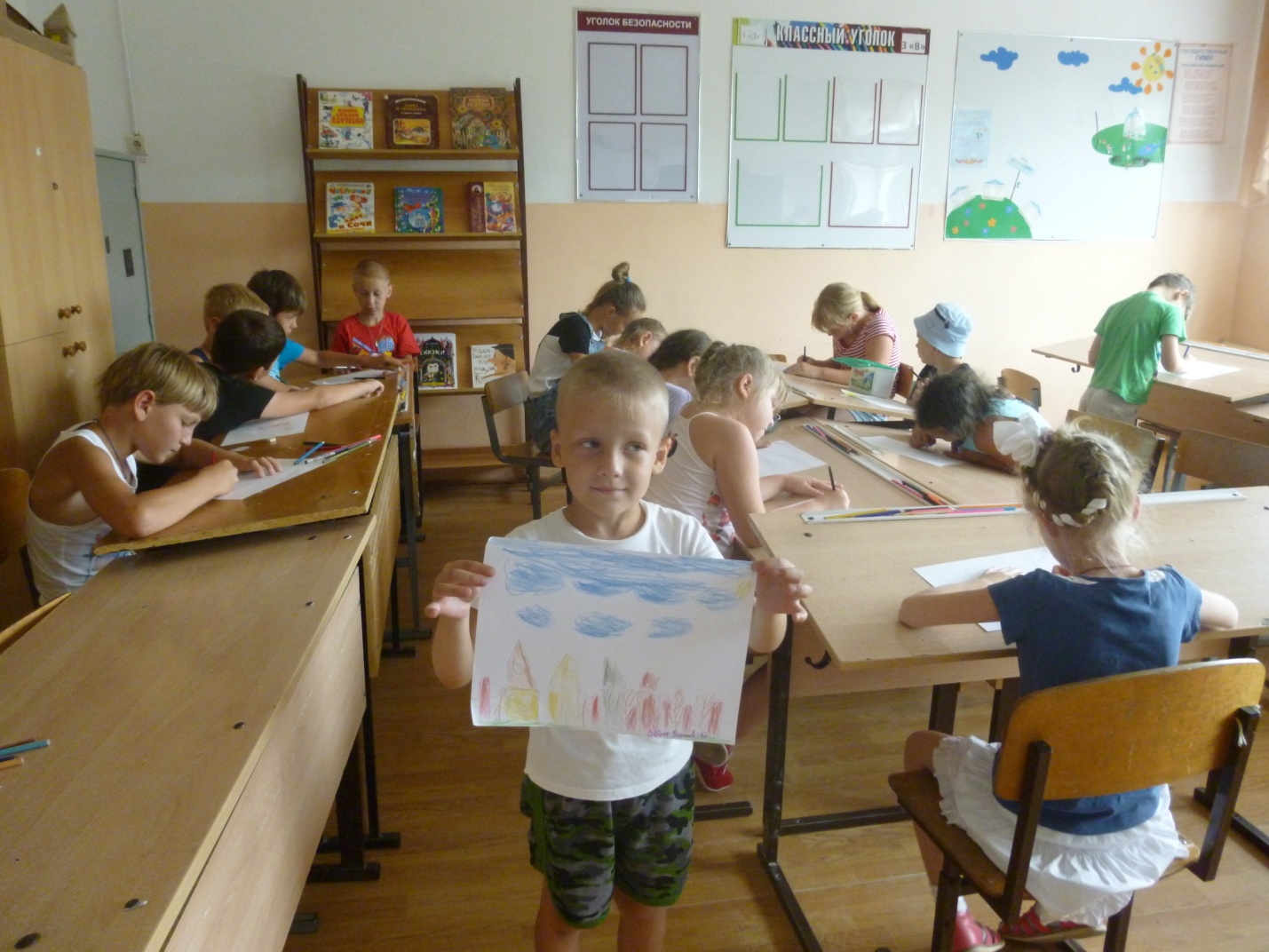 